Развитие речи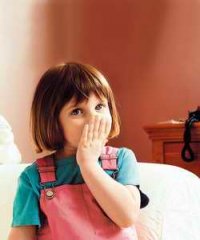 Значение языка для ребенкаЛев Толстой так писал о самых первых годах своей жизни: «Разве не тогда я приобретал все то, чем я теперь живу, и приобретал так много, так быстро, что во всю остальную жизнь я не приобрел и одной сотой того? От пятилетнего ребенка до меня только шаг. Л от новорожденного до пятилетнего большое расстояние».Среди ранних приобретений детского разума величайшую ценность для всей будущей жизни ребенка имеет, конечно, язык, его словарный фонд, его грамматика.
Только подумайте о том, что в эти первые годы вашему малышу предстоит овладеть теми изощрённейшими формами речи, которые на протяжении своей тысячелетней истории создал многомиллионный народ!
И хотя сам ребенок не замечает тех гигантских усилий, при помощи которых так планомерно и деятельно он совершает этот процесс, все же безупречно правильное усвоение речи для многих детей является предметом гордости.
Усвоение ребенком языка происходит в обществе. Язык и мышление тесно переплетаются, причем развитие речи следует за развитием мышления. С момента рождения ребенка социальная среда, внутри которой он учится, — его  родители.Развитие мышления происходит по мере участия ребенка в жизни людей, использования им предметов, его взаимодействия и с теми и с другими. Язык занимает очень важное место в развитии ребенка. Только через родной язык малыш входит в жизнь окружающих его людей. С помощью языка дети:
• устанавливают межличностные отношения;• обмениваются информацией с другими людьми;• влияют на поведение окружающих;• исследуют и классифицируют все, что их окружает.Что нужно для того, чтобы малыш заговорилДля того чтобы ребенок заговорил, мало одного только вашего желания. Речь не появляется ниоткуда. Для ее возникновения нужны: мышление и атрибуты артикуляционного аппарата — язык и зубы. Попробуйте -ка понаблюдать «за поведением» своего языка. Для этого сначала произнесите звук «р» и понаблюдайте за тем, куда язык встал, а теперь скажите «л» — движения языка будут различными. А ведь вы произнесли только два звука. А их гораздо больше! И каждый из них ребенку нужно научиться произносить. Без этого «разговориться» кроха не сможет. Малышам не по силам вот так сразу выучить все слова. Для начала под каждый звук нужно научить подстраивать язычок. Только есть одно «но». Настраивай его или нет, а без зубов говорить очень сложно. Ведь они становятся своеобразной преградой для некоторых звуков и служат опорой для языка: попробуйте сказать «т» — язык упирается в зубы. Так что, пока не прорежутся хотя бы первые 6—8 зубиков, «поговорить» с крохой, как бы вам этого ни хотелось, не получится.
А вот когда сольются воедино все компоненты, необходимые для возникновения речи, тогда ребенок начнет произносить свои первые слова, приводя в восторг уставших от ожидания родителей.
У каждого малыша это происходит в свое время.
Что влияет на темп развития речи детейТемп развития речи детей зависит от условий воспитания и от непосредственного воздействия взрослого. Чтобы освоение речи проходило успешно, ребенок должен иметь возможность получать различные впечатления от окружающей среды, прежде всего необходимо обогатить чувственный опыт ребенка. Чтобы эти впечатления способствовали развитию речи, необходимо сопровождать их словесными объяснениями, давать им определения, устанавливая непосредственную связь слова с предметом, действием, явлением.Помните и о том, что одним из важнейших условий развития речи является развитие слуха и слухового сосредоточения. Для этого следует поддерживать спокойную обстановку в доме.На языковое развитие ребенка также влияют следующие моменты:

• возможность слышать речь вокруг себя;• участие в различных видах деятельности, не связанных с языком, например играть в мяч, чистить банан, завязывать шнурки на ботинках и т. п.;
• организация познания, т. е. мышление и память.Нормы
Нет никакого смысла сравнивать речевые успехи своего ребенка с успехами деток-ровесников. Но определенные данные, на которые ориентируются психоневрологи и логопеды, существуют.12 месяцев. В словарном запасе крохи имеется уже 3—5 лепетных слов и предложений: тё-ма (тетя Маша), по-гу (пойдем гулять), которыми он пользуется. Также малыш понимает простые инструкции «поцелуй маму», «нельзя», «возьми».15 месяцев. Малыш понимает простые инструкции. Словарный запас увеличивается до 6 слов.15—18 месяцев. Понимает уже довольно большое количество слов, но умеет произносить едва до двух десятков слов, причем слова потруднее переиначивает на свой лад или упрощает. Иногда стремится к соединению двух простых слов, например «дай-дай», «пока-пока», «ам-ам» и т. п. Ребенок уже способен составлять простейшие предложения. Если не хватает слов, жестикулирует. Стремится осваивать все новые звуки; во время бодрствования постоянно лепечет; «разговаривает» с игрушками, «разговаривает» сам с собой, оставшись один в комнате. Иногда из произнесения звуков устраивает себе развлечение: лепечет и смеется.

Малыш различает словесные обозначения близких: мама, папа, бабушка, дедушка.
Ребенок все лучше понимает речь и сам произносит больше слов; словарный запас у малыша быстро пополняется (некоторые дети осваивают к двухлетнему возрасту до пяти десятков слов, что в повседневной жизни весьма облегчает общение с ними). Может отвечать на вопросы. Составляет простейшие предложения из двух-трех слов. С интересом прислушивается к новым словам.Малыш называет себя по имени.
Этапы развития речи и ваша роль в обучении малыша
В первый год жизни этапы становления речи у детей различаются очень мало: сначала гуканье, потом мелодичный лепет и, наконец, первые слова.
А вот с этого времени (примерно с года) возникают особенности.У каждого малыша свой стиль: один может без устали болтать днями и ночами, другой увлечен производством собственных слов, а третий уже в 2 года говорит, как взрослый.Существует множество факторов, которые влияют на развитие речи малыша: психологических, социальных, наследственных. Но главную роль в этом непростом, но увлекательном процессе играет родительский пример.В течение второго года жизни малыша развитие речи происходит в два этапа:
1-й этап: 1 год — 1 год 6 месяцев. В это время происходит развитие понимания речи.2-й этап: 1 год 6 месяцев — 2 года. Увеличивается словарь ребенка и развивается активная речь.Начиная с 1 года 1 месяца — 1 года 2 месяцев ребенок быстрее устанавливает связь слова с действием. Это происходит примерно после 2—10 повторений. Учтите это. Ваша задача — отработать у него четкий двигательный ответ на просьбу взрослого: «Покажи, где...», «Дай мне...» и др.Одни и те же предметы называйте определенными одинаковыми словами. Например, всех кукол называйте Леной или Машей. Это позволит более успешно формировать обобщения.На втором году жизни ребенок уже четко произносит гласные звуки: «а», «у», «и», «о,» но звуки «э», «ы» заменяет звуками «и», «е», большинство согласных заменяет более простыми в артикуляционном отношении звуками, ряд твердых согласных заменяет мягкими, вместо «дай» — произносит «дяй», вместо «санки» — «сянки», звонкие согласные — глухими, вместо «бам-бам» — «пам-пам», шипящие звуки, а также «р» вообще отсутствуют в его языке.Вместе с неправильным произношением звуков отмечается упрощение слова. Оно укорачивается или произносится только слог, например «ко» или «моко» вместо «молоко», «бай-бай» вместо «спать». Голос у ребенка еще недостаточно громкий, речевой выдох слабый. Все это говорит о недостаточно окрепшем голосовом аппарате.К 1 году 4—5 месяцам у ребенка значительно увеличивается запас узнаваемых и называемых предметов, поэтому, помимо слов, обозначающих предметы и действия, можно называть качества предметов (большой, мягкий, маленький, пушистый, легкий и т. д.Имейте в виду, что к концу первого года артикуляционный аппарат только начинает формироваться, поэтому малыш способен произносить гласные звуки: «а», «у», «и», некоторые согласные: «м», «п», «б», «н», «т», «д», «к», «г».
Многие проблемы, связанные с формированием речи у детей  являются, прежде всего, «заслугой» самих родителей. Чтобы предупредить их — просто полноценно общайтесь и занимайтесь со своими детьми!                                                                Подготовила                                                                 учитель-логопед Черникова Г.Е.                                                   по материалам журнала «Мой ребёнок» 2010г